PRÉNOM : 	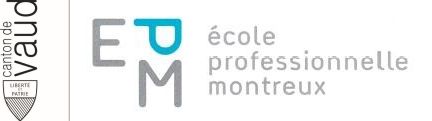 CLASSE : 	DATE :  	Maximum des points36p.Total des points obtenus1.  Complétez le texte de la BPF pour un fond de poisson avec les mots mis à disposition. (p.90-91)dégraisser – Corps gars – bouquet aromatique – dégorgées – substances aromatique – écumer – passer à l’étamine - Matignon blanc – étuver – mijoter10p.Faire fondre le corps gras sans coloration. Ajouter les ingrédients de base dans l'ordre ci-dessus (Matignon blanc) et  faire étuver et arêtes de poisson coupées et dégorgées. Etuver, ce qui Développe des substances aromatiques. Eviter toute coloration. Ajouter du vin blanc, laisser réduire. Ajouter l’eau froide. Juste recouvrir les arêtes de poisson avec l'eau pour obtenir des arômes plus intenses. Porter à ébullition, écumer. Ajouter le sachet d'épices et le bouquet aromatique. Saler légèrement (facultatif). Le sel aide à dissoudre les substances aromatiques. Laisser mijoter, soigner régulièrement. Temps de cuisson pour un fond de poisson env. 1/2 heure. Soigner: écumer, dégraisser. Passer à l'étamine et refroidir immédiatement. Retient les impuretés. Veiller à ce que l'étamine ne contienne aucun résidu de produit à lessive.2. Quels arêtes de poissons sont à prendre de préférence pour obtenir un bon fond de poisson ? (p.90-91)2. Quels arêtes de poissons sont à prendre de préférence pour obtenir un bon fond de poisson ? (p.90-91)2. Quels arêtes de poissons sont à prendre de préférence pour obtenir un bon fond de poisson ? (p.90-91)3p.Sole TurbotBar / loup de mer 3. Adaptez la recette du flamri à l’orange ci-dessous pour 33 personnes (p.162)3. Adaptez la recette du flamri à l’orange ci-dessous pour 33 personnes (p.162)3. Adaptez la recette du flamri à l’orange ci-dessous pour 33 personnes (p.162)8p.IngrédientsQuantité nette pour 3 personnesQuantité nette pour 33 personnesLait entier50 gr550 gr Gousse de vanille1/8 pièce1 3/8 pièceZeste de citron râpé0.5 gr5.5 grSemoule de blé dur 6 gr66 grGélatine 1.5 gr16.5 grJaune d’œuf 12 gr132 grSucre 10 gr110 grCrème entière 40 gr440 gr4. Citez 4 appareils de cuisson avec leur type de chaleur. (p.124-125)4. Citez 4 appareils de cuisson avec leur type de chaleur. (p.124-125)4p.Marmite (contact et conduction)Combisteamer (conduction)Fourneau (Contact / combinaison / induction)Rôtissoire basculante (contact et conduction)5. Rédiger un menu avec les mets du jour et complétez avec un hors d’œuvre chaud et un entremet. (69-72 recettes)5p.******6. Notez les techniques de cuisson correspondantes du menu ci-dessous (p.69-72)6. Notez les techniques de cuisson correspondantes du menu ci-dessous (p.69-72)6. Notez les techniques de cuisson correspondantes du menu ci-dessous (p.69-72)6p.À choix selon hors d’œuvre chaudPocher BouillirÉtuver À la vapeur À choix selon dessert